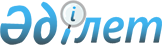 О внесении изменения и дополнения в распоряжение Премьер-Министра Республики Казахстан от 1 июня 2023 года № 90-р "О мерах по реализации Конституционного закона Республики Казахстан от 19 апреля 2023 года "О внесении изменений и дополнений в некоторые конституционные законы Республики Казахстан по вопросам административной реформы в Республике Казахстан" и Закона Республики Казахстан от 19 апреля 2023 года "О внесении изменений и дополнений в некоторые законодательные акты Республики Казахстан по вопросам административной реформы в Республике Казахстан"Распоряжение Премьер-Министра Республики Казахстан от 17 января 2024 года № 4-р.
      Внести в распоряжение Премьер-Министра Республики Казахстан от 1 июня 2023 года № 90-р "О мерах по реализации Конституционного закона Республики Казахстан от 19 апреля 2023 года "О внесении изменений и дополнений в некоторые конституционные законы Республики Казахстан по вопросам административной реформы в Республике Казахстан" и Закона Республики Казахстан от 19 апреля 2023 года "О внесении изменений и дополнений в некоторые законодательные акты Республики Казахстан по вопросам административной реформы в Республике Казахстан" следующие изменение и дополнение:
      в перечне нормативных правовых актов, принятие которых обусловлено Конституционным законом Республики Казахстан от 19 апреля 2023 года "О внесении изменений и дополнений в некоторые конституционные законы Республики Казахстан по вопросам административной реформы в Республике Казахстан" и Законом Республики Казахстан от 19 апреля 2023 года "О внесении изменений и дополнений в некоторые законодательные акты Республики Казахстан по вопросам административной реформы в Республике Казахстан", утвержденном указанным распоряжением:
      строку, порядковый номер 105, изложить в следующей редакции:
      "
      ";
      дополнить строкой, порядковый номер 768, следующего содержания:
      "
      ".
					© 2012. РГП на ПХВ «Институт законодательства и правовой информации Республики Казахстан» Министерства юстиции Республики Казахстан
				
105.
О признании утратившим силу постановления Правительства Республики Казахстан от 1 декабря 2011 года № 1427 "Об утверждении Правил регистрации внутренних мигрантов и внесении изменений в некоторые решения Правительства Республики Казахстан"
постановление Правительства Республики Казахстан
МВД
Февраль 2024 года 
Кожаев М.Ш.
768.
Об утверждении Правил документирования и регистрации населения 
приказ Министра внутренних дел Республики Казахстан
МВД
февраль 2024 года
Кожаев М.Ш.
      Премьер-Министр 

А. Смаилов
